H O T Ă R Â R E A  Nr. 35                                             din 2 aprilie 2015privind  aprobarea P.U.Z., Strada Valea Chiejdului, pentru  introducerea în intravilanul Municipiului Dej a suprafeței de teren de 14.206 m.p.       Consiliul local al Municipiului Dej, întrunit în ședința ordinară din data de 2 aprilie 2015,         Având în vedere proiectul de hotărâre, prezentat din iniţiativa primarului Municipiului Dej, întocmit în baza Raportului Nr. 6.409 din 25 martie 2015, al Serviciului de Urbanism şi Amenajarea Teritoriului prin care se propune aprobarea P.U.Z. în vederea  introducerii în intravilanul Municipiului Dej a suprafeței de teren de 14.206 m.p., înscrisă în C.F. Nr. 58592, Nr. cad. 58592 și C.F. Nr. 54648, Nr. cad. 54648, Strada Valea Chiejdului, F.N., solicitanți Roman Romolus și Liliana Daniela, proiect avizat favorabil în ședința de lucru a comisiei economice din data de 2 aprilie 2015; În baza prevederilor ‘art. 32’, ”punct 1”, litera  b) din Legea Nr. 350/2001 privind amenajarea teritoriului şi urbanismului, modificată prin Ordonanţa de Urgență a Guvernului Nr. 27 din 27 august 2008;  	 În temeiul prevederilor ’art. 36’, alin. (5), litera c), alin. (6),  litera a), ”punct 11” şi ’art. 45’, alin. (2), litera e) din Legea Nr. 215/2001 a administrației publice locale, republicată, cu modificările și completările ulterioare,H O T Ă R Ă Ş T E:    	Art. 1.  Aprobă P.U.Z. în vederea  introducerii în intravilanul Municipiului Dej a suprafeței de teren de 14.206 mp, înscrisă în C.F. Nr. 58592, Nr. cad. 58.592 și C.F. Nr. 54.648, Nr. cad. 54.648, Strada Valea Chiejdului, F.N., solicitanți Roman Romolus și Liliana Daniela.Art. 2. Cu ducerea la îndeplinire a prevederilor prezentei hotărâri  se  încredinţează Primarul Municipiului Dej prin Serviciul de Urbanism şi Amenajarea Teritoriului din cadrul Direcţiei Tehnice a Primăriei Municipiului Dej.Preşedinte de şedinţă,         Mailat Ion SorinNr. consilieri în funcţie -  19						Nr. consilieri prezenţi   -  17   Nr. voturi pentru	   - 17 	Nr. voturi împotrivă	   -   	Abţineri	               -  			        Contrasemnează							               Secretar,						                                                                      Covaciu Andron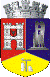 ROMÂNIAJUDEŢUL CLUJCONSILIUL LOCAL AL MUNICIPIULUI DEJStr. 1 Mai nr. 2, Tel.: 0264/211790*, Fax 0264/223260, E-mail: primaria@dej.ro